Unterscheidung der Geister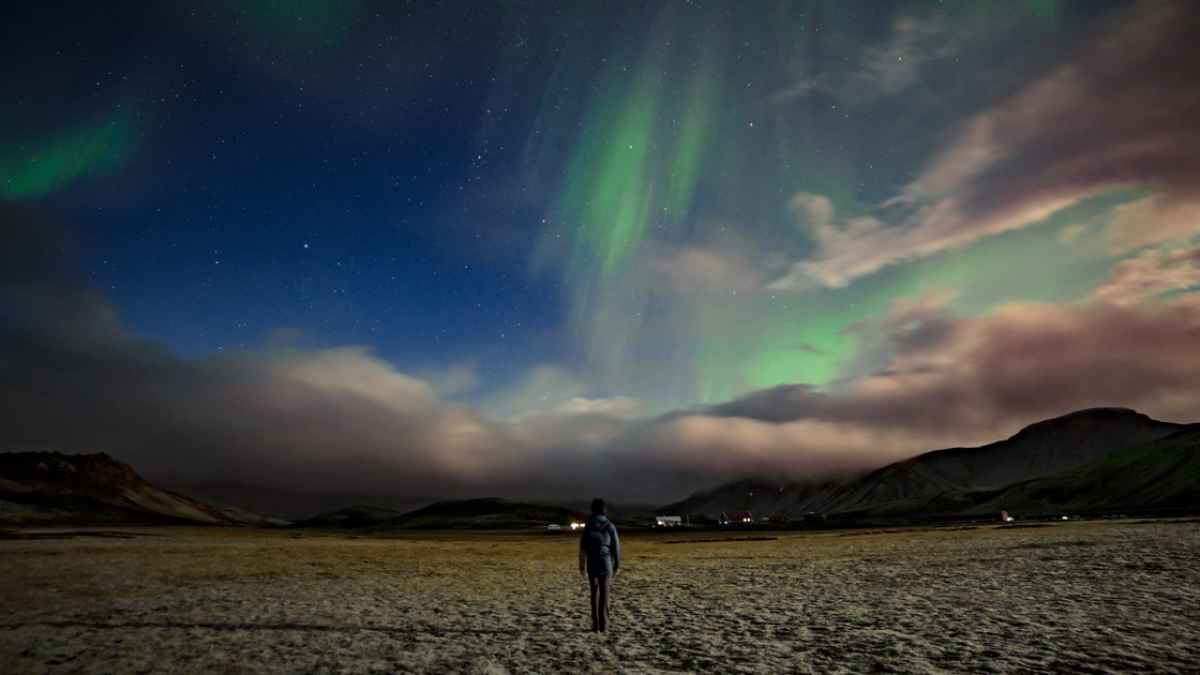 Einblick in die unsichtbare Wirklichkeit?„…glaubt nicht einem jeden Geist, sondern prüft die Geister, ob sie von Gott sind“ (1. Johannes 4,1)
Johannes unterscheidet zwischen dem Geist Gottes und dem Geist des Antichristen, zwischen dem Geist der Wahrheit und dem Geist des Irrtums, zwischen Licht und Finsternis. 				Er deutet an, dass am Ende der Zeit diese Unterscheidung wichtiger ist denn je.Redner: Martin und Elke Kamphuis vom Gateway e.V. Datum:23. bis 25. Oktober 2020  Organisation und Ort:Freie Bibelgemeinde Lammertsfehn Ahornweg 1026849 Filsum (Lammertsfehn)Wir bitten um Anmeldung bei Herbert Buttjer Tel. 0151-58376792 oder 04957-1352Es wird auch die Möglichkeit geben, an den Vorträgen über Zoom teilzunehmen. Informationen hierzu bei Herbert Buttjer.ThemenFreitag, 23.10 um 19:30: Der Geist der Prophetie - Prophetie außerhalb der GemeindeSamstag, 24.10 um 15:30: Prüft die Geister - Prophetie innerhalb der GemeindeSamstag, 24.10 um 19:30: Buddhismus, Esoterik und Christentum – Wege zum gleichen Ziel?Sonntag, 25.10 um 09:30: Zeitgeist und Kraft Gottes (2.Thes 2,10-12)Gateway e.V. GATEWAY e. V. möchte im Durcheinander der spirituellen Angebote, in der jeder versucht, auf seine Weise Frieden und Lebenssinn zu finden und in der letztlich alles möglich ist, Orientierung geben und die Richtung weisen zu dem, der von sich sagt, dass er die Tür (Gate) und der Weg (Way) ist.www.gateway-ev.de